富士康G次集团2017届专班校园招聘简章连续10年雄踞中国内地企业出口200强榜首2015年居《财富》全球500强第31位。【集团简介】富士康科技集团是专业从事计算机、通讯、消费电子、新能源、新材料、云端计算服务等研发制造与管道并重的高新科技企业。在华南、华东、华中、华北、东北、西南等地创建了20余个科技工业园区及产业基地，在亚洲、美洲、欧洲等地拥有200余家子公司和派驻机构，现拥有120余万员工及全球顶尖IT客户群。集团注重培育科技人才，秉持“人才本土化、人才科技化、人才国际化”的人才策略，每年向社会和各类院校招募德才兼备的人才，在工作历练、教育训练、选拔晋用等方面给人才以宽广的舞台。【G次集团简介】CNSBG主要从事光纤交换机以及路由器﹑滤波器、无线网络设备、PON﹑MID、WiMAX﹑VoIP﹑STB机顶盒﹑ADSL﹑Cable Modem﹑Wireless Module﹑PND﹑Mobile Phone﹑WLAN﹑Switch 等网络通讯产品的研发与生产，是全球最大的网络通讯产品制造公司。未来，CNSBG将努力为基站、路由器及光传输提供完整的解决方案，强化高清与多媒体服务，进军云端运算，并与友军单位密切合作，开辟发展新局。 一﹑2017届专班需求二﹑优厚的员工福利 + 完善的培训体系+ 丰富的文康活动三、招聘流程（薪资待遇将在面谈时详谈）四、集团环境及活动掠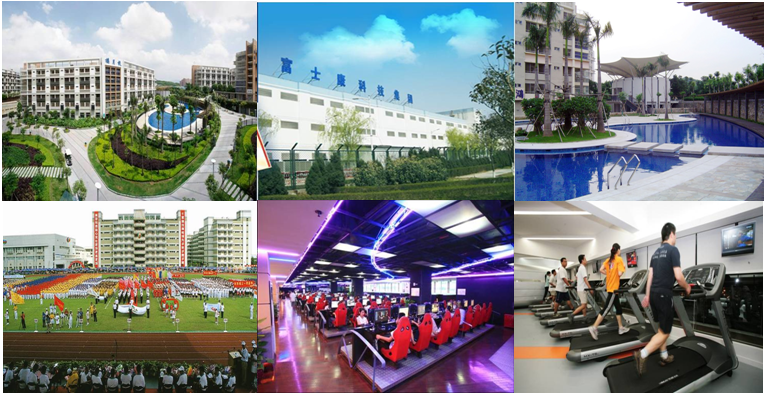 五、招聘咨询方式：为便于后续顺利应聘，敬请登陆集团人才网：http://hr.foxconn.com或关注官方微信：CNSBG-微讯大本营，了解富士康G次集团单位介绍、招聘岗位、专业、人数、工作地点等详细信息；咨询窗口：江小姐   Tel：0755-28129588-23632   E-mail：yu.y.yi@foxconn.com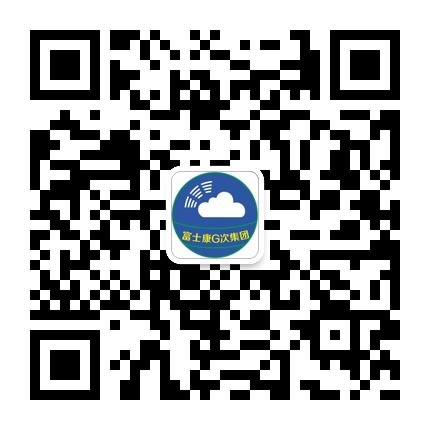 富士康G次集团人力资源处2016年6月6日招聘专业大类学历招聘专业岗位方向工作 地点招聘人数电子信息类大专应用电子技术、 电子信息工程技术、通信技术【测试类】：电子产品失效分析及维修、电子产品硬件测试维护【SMT类】： 设备工程师、AOI工程师、制程工程师、程式工程师深圳40自动化类大专机电一体化技术、电气自动化技术、检测技术及应用【测试类】：电子产品失效分析及维修、电子产品硬件测试维护【SMT类】： 设备工程师、AOI工程师、制程工程师、程式工程师深圳20机械设计制造类大专机械设计制造与自动化、数控技术、焊接技术及自动化【测试类】：电子产品失效分析及维修、电子产品硬件测试维护【SMT类】： 设备工程师、AOI工程师、制程工程师、程式工程师深圳20机电设备类大专数控设备应用与维护、自动化生产设备应用【测试类】：电子产品失效分析及维修、电子产品硬件测试维护【SMT类】： 设备工程师、AOI工程师、制程工程师、程式工程师深圳20项 目内       容工作时间5天8小时工作制，依劳动法支付加班费。五险一金依当地政策办理养老、医疗、工伤、失业、生育等社会保险及住房公积金。户籍处理选择随公司落户者由公司有专业人员协助满足条件的员工申请落户。休   假依劳动法规定执行，如年休假等。奖   金年终奖、适时激励奖、留才奖、配股，各项奖金以员工绩效发放。训练机会免费提供岗前、专业技能培训，提供海外历练机会，开设在职本科/硕士学历教育。文康活动中秋、迎春晚会；各类运动会、活动协会；提供足球/篮球/游泳/健身/网吧等活动场所等。